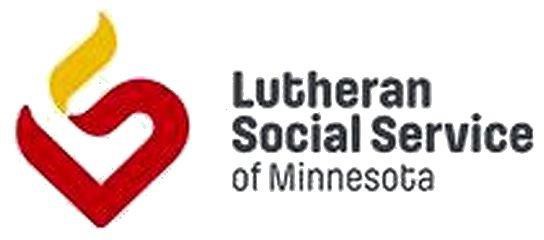 JOINDER AGREEMENTFOR LUTHERAN SOCIAL SERVICE OF MINNESOTA SPECIAL NEEDS POOLED TRUSTInstructions for Completing the Joinder AgreementPlease read this entire Joinder Agreement and the related Lutheran Social Service of Minnesota (“LSS”) Special Needs Pooled Trust Agreement (“Pooled Trust”) carefully and in full including all of the “exhibits.” Some of the exhibits require you to provide LSS with specific information. The requested information assists us, as Trustee, in identifying individuals associated with you the Beneficiary, in identifying and planning for the supplemental care or special needs of the Beneficiary, and in updating information over time. Please do not leave any empty spaces; if a question does not apply to you, please indicate N/A in your response. You may attach extra sheets of paper for any question if the space provided is inadequate.This Joinder Agreement is a binding legal document. You are encouraged to seek independent legal counsel if the beneficiary is under the age of 65 and you have any doubts about your ability to complete this Joinder Agreement properly or you have questions about the terms of this Joinder Agreement. You will need (LSS requires you) to seek independent legal counsel if the beneficiary is age 65 or older.This is a non-revocable agreement. Once established, you cannot ask for a return of your funds. The funds contributed to the Pooled Trust must be funds that are those of the Beneficiary and not of a third party.Please note that the Pooled Trust cannot disburse funds for basic needs (shelter or food) to the extent it replaces, reduces or substitutes a Beneficiary’s government benefits. The funds are budgeted for supplemental items which are appropriate to the Sub-Account Beneficiary’s needs. Under current law, the Trustee can approve a lifetime disbursement for a pre-paid burial plan but cannot approve disbursements after the Beneficiary’s death for a funeral.Federal law requires that all unspent amounts in a Beneficiary funded Sub-Account at the Beneficiary’s death must be used to reimburse the State or States (if the Beneficiary has received aid from more than one State) for medical services received.  The LSS Remainder Share of 10% of the Pooled Trust  for other indigent Beneficiaries is deducted before the State(s) reimbursements.The “Beneficiary” is the individual whose funds are contributed to the Sub-Account and who is the sole individual that may benefit from the Sub-Account created for his or her lifetime benefit. The Beneficiary of the Pooled Trust must meet the definition of having a disability to join the Pooled Trust. A Beneficiary shall provide written evidence to the Trustee of disability by providing confirmation of the Social Security Administration or the State Medical Review Team’s (SMRT) determination of disability.The “Grantor” of the Sub-Account must be the Beneficiary, the parent of the Beneficiary, the grandparent of the Beneficiary or a Legal Representative (Attorney in Fact, Guardian or Conservator who signs this Joinder Agreement on behalf of the Beneficiary).  Alternatively, the Court may establish the Sub-Account on behalf of the Beneficiary.  A Grantor enters into the Joinder Agreement using the Beneficiary’s own fund to establish the Sub-Account for the Beneficiary’s sole benefit.The “Legal Representative or Designated Advocate” is the person who may request disbursements from the Sub-Account for the benefit of the Beneficiary and may receive copies of the financial reports and other fee information from the Trustee. If the Legal Representative is someone other than the Grantor, please provide the information for the Legal Representative or Designated Advocate on Schedule B, (page 8). We will need a copy of the document or documents that appoint the Legal Representative in his or her capacity (i.e. Copy of Power of Attorney, Guardianship or Conservatorship court appointment documentation.). Please provide an alternate Legal Representative, if there is one. This will ensure that Lutheran Social Service has someone to contact in the event the primary Legal Representative is unavailable. Note that all disbursements are within the sole discretion of the Trustee.      Concerning distribution upon the death of the Beneficiary, on Schedule B, (page 11) please provide clear details regarding who is to receive the funds remaining after satisfying the State’s claim for Medical Assistance/Medicaid reimbursement and LSS’s Remainder Share or whether the Grantor wants any remainder to be held in the Pooled Trust for the benefit of other disabled individuals with sub-accounts in the Pooled Trust. If the Grantor designates “heirs at law” as the beneficiary, please attach contact information for the person who would be best able to locate heirs. If the Trustee is unable to locate heirs within a reasonable amount of time, the funds will be used for the benefit of other indigent disabled beneficiaries, as if no beneficiary had been named.On the last page of the Joinder Agreement is the checklist for self-settled Sub-Accounts. Please review this checklist carefully. LSS strongly recommends that an attorney be consulted who is familiar with trust and benefits issues before signing the bottom of the checklist. If the Grantor chooses not to review the checklist with an attorney, please make note on the checklist that you are waiving that right and then sign and date the checklist.In addition to the completed Agreement, please be sure to include the following items:Proof of Beneficiary’s Disability – Under current law, a beneficiary must meet the definition of being “disabled” in order to join the Trust. Therefore, please provide proof of the beneficiary’s “disability” by either providing written evidence of the Social Security Administration or the State Medical Review Team’s (SMRT) determination of disability. This written documentation must be provided at the time of submitting the Joinder Agreement to LSS.Proof of Grantor’s Status to Establish Trust on Behalf of Beneficiary – Under current law, only the beneficiary’s parents, grandparents, legal guardian, the beneficiary himself or herself, or someone acting at the direction of a court may establish the Trust on behalf of the beneficiary. If you are anyone other than the beneficiary, then please include documents that verify that you fall within one of the permissible categories. (The table below illustrates the types of documents that must be submitted. The list is examples only and is not intended to be exhaustive or all inclusive. The documents provided must clearly and unequivocally establish the Grantor's status)(The documents previously listed are examples only and are not intended to be exhaustive or all inclusive. Any document that establishes the Grantor's relationship to the Beneficiary, and the status to establish the Trust on behalf of the Beneficiary, will be sufficient. Please note, however, that the documents provided must clearly and unequivocally establish the Grantor's status.)Photocopies of ID - All Grantors, Beneficiaries, and those Authorized to Request Distributions (Legal Representatives and Trust Advocates) must provide a photocopy of their Driver’s License or other Photo Identification.W9 - The Beneficiary and all those authorized to Request Distributions must complete and sign a W9.Grantor’s Wishes - Ideas of what the Grantor considers to be “Life Enhancing purchases  and Experiences.”Authorization for Disclosure – Allows LSS to both provide and receive financial information with other agencies.Funding Instructions: To fund the Sub-Account, please make the check payable to: “Lutheran Social Service of Minnesota, fbo (for the benefit of) [Beneficiary’s name]” or alternatively LSS can provide wire instructions at the time the Joinder Agreement is signed. Please send checks and the completed Joinder Agreement, to:Attn: LSS Trustee	 Lutheran Social Service ofMinnesota	 1605 Eustis Street, Suite 310	 St. Paul, MN 55108	Please note that LSS has the right to enter into a Joinder Agreement and the Joinder Agreement is not effective until and unless it is executed by an authorized representative of LSS. After the Agreement is received, reviewed and accepted, you will receive signed copies of the Agreement, along with a copy of the Master Trust Agreement and record of the Inventory for the Sub Account. As required by law, we will send a copy to the State of MN. We will provide you with copies to be submitted to Social Security and the County.If you have any questions, please contact the LSS Trustee, (651) 310-9400.The trusts created pursuant to the Trust Agreement and the Joinder Agreement are subject to the requirements of state and federal law and may be amended as deemed necessary or appropriate by LSS to remain in compliance with applicable legal requirements for pooled trusts governed by 42 U.S.C. 1396(p) and Minn. Stat. § 256B.056 and Minn. Stat §501C.1205.			JOINDER AGREEMENT FOR 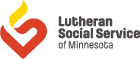 LUTHERAN SOCIAL SERVICE OF MINNESOTASPECIAL NEEDS POOLED TRUSTThis is a legal document. You are encouraged to seek Independent legal advice before signing.This Joinder Agreement (“Joinder Agreement”) is by and between Lutheran Social Service of Minnesota (“LSS” and “Trustee”) and       	 , a Minnesota resident (“Grantor”), for the benefit of      	 (“Beneficiary”) for the purpose of enrolling in and adopting the Lutheran Social Service of Minnesota Special Needs Pooled Trust Agreement as amended from time to time (“Pooled Trust”)1 which is incorporated herein by reference.Adoption of Lutheran Social Service of Minnesota Special Needs Pooled Trust Agreement. The Grantor, hereby agrees to transfer the sum of      	($        )    for    the  benefit of the Beneficiary into the Pooled Trust sub-account number      	(“Sub- Account”) to be administered by the Trustee in accordance with the terms and conditions contained in the Pooled Trust Agreement.Distributions of the Remainder upon the Beneficiary’s death. All unspent amounts in the Beneficiary’s Sub-Account at the Beneficiary’s death (after payment of the LSS Remainder Share) must be used to reimburse the state or states for medical services received (“State Reimbursement Claims”). If there are funds remaining in the Beneficiary’s Sub-Account after the Trust’s Remainder Share has been satisfied and after the State claims have been satisfied, and after payment of taxes plus any allowable expenses, the remaining amounts are available to be distributed to the Remainder Beneficiaries appointed under Schedule B of this Joinder Agreement.Pooled Trust’s Remainder Share. Federal and State regulations allow the Pooled Trust to retain a remainder share upon the death of a beneficiary. The Pooled Trust shall retain a remainder share of 10% of the value of a Sub-Account as of the date of termination and prior to payment of any amounts to the State(s).The Pooled Trust’s Remainder share shall be used in the discretion of the Trustee for the direct or indirect benefit of other Beneficiaries of the Pooled Trust.If funds remain after distributions of the Pooled Trust’s Remainder Share, payment of allowable expenses and taxes, payments to the State of Minnesota and/or any other state(s) for State Reimbursement Claims, remaining funds in the Sub-Account, if any, will be distributed to the Remainder Beneficiaries pursuant to Schedule B of this Joinder Agreement.No Early Termination of Sub-Account. The Pooled Trust provides that a Sub-Account may not be terminated prior to the Beneficiary’s death.Locating Remainder Beneficiaries. Grantor acknowledges that the Pooled Trust may incur additionalcosts if the Remainder Beneficiaries listed in Schedule B of this Joinder Agreement cannot be located easily. Grantor acknowledges and agrees that after repayment of the State Reimbursement Claims, the Trustee may recover its reasonable costs and expenses associated with locating such Remainder Beneficiaries.1 The most recent version of the Pooled Trust is the 2019 Amended and Restated Lutheran Social Service of Minnesota Special Needs Pooled Trust.Fees. Grantor agrees to pay the fees in accordance with Schedule A that is attached hereto and that may be amended from time to time in the sole discretion of the Trustee. If fees are not paid in advance by Grantor, the Trustee is authorized to charge such fees to a Beneficiary’s Sub-Account. The Trustee shall give notice of any amendment to Schedule A at least thirty (30) days prior to the effective date of the amendment by giving written notice to the Grantor or Legal Representative. Please note that fees are not refundable.Informational Forms. Schedule B contains the relevant information regarding the Beneficiary and eligibility for participation in the Pooled Trust and Grantor has completed Schedule B accurately and truthfully with the intention that LSS will rely on the information provided in establishing the Sub-Account and managing the funds deposited into the Sub-Account.Management of Sub-Account. The Sub-Account will be managed and administered for the benefit of the Beneficiary. Pending the preparation of the Beneficiary’s case assessment and special needs plan, disbursements for any non-support items for the benefit of the Beneficiary may be made when, in the discretion of the Trustee, such supplemental care or special needs are not being provided by any public agency, or are not otherwise being provided by any other source available to the Beneficiary. The Trustee may also make other disbursements from the Beneficiary’s Sub-Account for the Beneficiary to the extent it does not replace, reduce or substitute a Beneficiary’s public agency benefits. The Grantor recognizes that all disbursements are discretionary, as directed by the Trustee. With this in mind, the Grantor may express Grantor’s desires as to how funds in the Sub-Account might be used at the time of signing this Joinder Agreement on the separate “Wishes” form provided by LSS.LSS Contact Information. Contact information for LSS, the Pooled Trust Trustee, is included on Schedule C, and may be amended from time to time.Amendment. The provisions of this Joinder Agreement may be amended as the Grantor and the Trustee may jointly agree, so long as any such amendment is consistent with the Pooled Trust agreement and the then- applicable law. Provided, however, that after a Sub-Account is funded, the Grantor may not revoke a transfer pursuant to this Joinder Agreement.Taxes. The Grantor acknowledges that the Trustee has made no representation to the Grantor that contributions to the Pooled Trust are deductible as charitable gifts, or otherwise. Grantor acknowledges that the Trustee has made no representations as to the gift or tax consequences of directing funds to the Pooled Trust and has recommended that the Grantor seek independent legal and tax advice. Sub-Account income, whether paid in cash or distributed in other property, may be taxable to the Beneficiary subject to applicable exemptions and deductions. Professional tax advice is recommended. Sub-Account income may be taxable to the Pooled Trust, and when this is the case, such taxes shall be payable from the applicable Sub-Accounts. Upon the Beneficiary’s death, taxes due from the trust to the State(s) or federal government because of the death of the beneficiary and inclusion of the trust in the estate may be paid (except inheritance taxes) prior to reimbursement of the State(s) for medical assistance.Additional Sub-Accounts. If the Grantor intends to enroll more than one Beneficiary under a Sub- Account Agreement, an additional agreement is required between the Grantor and the Trustee regarding such matters as the enrollment fee or consultation fees for funded enrollments, Special Assessments, and other fees (as described on Schedule A).Federal and State Law Control. The Pooled Trust managed by the Trustee is a pooled trust, governed by the laws of Minnesota (Minn. Stat. § 256B.056 and/or Minn. Stat §501C.1205) in conformity with the provisions of 42 U.S.C.§ 1396p, amended August 10, 1993, by the Omnibus Budget Reconciliation Act of 1993. To the extent there is a conflict between the terms of the Pooled Trust or this Joinder Agreement and the governing law, the law and regulations shall control. The Trustee may amend the Pooled Trust and/or this Joinder Agreement from time to time in its discretion to meet the requirements of applicable law.Acknowledgments By Grantor.Each Grantor acknowledges:unless waived below, that he or she has been advised to have the Pooled Trust agreement and this Joinder Agreement reviewed by his or her own attorney prior to the execution of this Joinder Agreement;that the Investment Firm is a financial institution and is not licensed or skilled in the field of social services and is strictly involved in the investment of the pooled funds;the uncertainty and changing nature of the guidelines, laws, and regulations pertaining to governmental benefits and each Grantor agrees that the Trustee will not in any event be liable to any Grantor or Beneficiary or any other party for any loss of benefits or any other liability as long as the Trustee acts reasonably in good faith;that upon execution of this Joinder Agreement by Grantor and the Trustee, and the funding of a Sub- Account for a Beneficiary, that this Pooled Trust, as to Grantor and Beneficiary, is irrevocable. Each Grantor acknowledges that after the funding of a Sub-Account, the Grantor shall not have further interest in and does thereby relinquish and release all rights in, control over, and all incidents of interest of any kind or nature in and to the contributed assets and all income thereon;that he or she has not been provided, nor is he or she relying upon, any representation of or any legal advice by the Trustee in deciding to execute this Joinder Agreement;that he or she is entering into this Joinder Agreement voluntarily, as his or her own free act and deed;that if he or she has not had the Pooled Trust agreement or this Joinder Agreement reviewed by his or her own attorney, that he or she voluntarily waives and relinquishes such right;that if he or she has not had the Pooled Trust agreement or this Joinder Agreement reviewed by his or her own CPA, that he or she voluntarily waives and relinquishes such right;that he or she has been provided a true and correct copy of the Pooled Trust agreement and this Joinder Agreement prior to the signing of this Joinder Agreement;that he or she has reviewed and understands to his or her full satisfaction the legal, economic and tax effects of these instruments;that the Pooled Trust or its designee may be a Remainder Beneficiary of a portion of the Sub-Account established hereby upon the death of the Beneficiary as provided in this Joinder Agreement; andthat Trustee shall file an annual accounting with the Minnesota Department of Human Services for any Sub-Account where the Beneficiary is receiving Medicaid benefits or as otherwise required by law.Federal Taxes; Indemnification by Grantor. Each Grantor acknowledges that a Sub-Account may be treated as a grantor trust for federal income tax purposes as provided under IRC § 671 et. seq. and the income tax regulations thereunder. In such event, all allocable income, gains or losses shall be reported on the Grantor’s federal income tax return and taxable to the Grantor. Each Grantor acknowledges that the Grantor, the primary representative, or the Beneficiary shall be responsible for mailing their own federal and/or state income tax returns to report the income of the Pooled Trust which is taxable to them as their interest may appear. Each Grantor hereby indemnifies the Trustee and the Investment Firm from any and all claims for income tax liabilities of his or her Sub-Account which is treated as a grantor trust for federal income tax purposes.Accounting Period. The accounting period for the Sub-Account shall be the last day of each calendar year of the Sub-Account.(Signatures Appear on the following Page)IN WITNESS WHEREOF, the undersigned Grantor(s) have reviewed and signed this Joinder Agreement, understand it, and agree to be bound by its terms, and the Trustee has accepted this Joinder Agreement. The parties hereby execute this Joinder Agreement to be effective as of the        day of      , 2020STATE OF MINNESOTA	)) ss.COUNTY OF      	)This instrument was acknowledged before me by                                                     as Grantor, on the      day of      , 2020.Notary PublicSTATE OF MINNESOTA	)) ss.COUNTY OF     	)This instrument was acknowledged before me by_____________                   , an authorized representative of Lutheran Social Service of Minnesota, on the      day of     , 2020.Notary PublicSCHEDULE ATO THE LUTHERAN SOCIAL SERVICE OF MINNESOTA SPECIAL NEEDS POOLED TRUST JOINDER AGREEMENTFEE INFORMATIONThe following Fees are established as of April 1, 2019 for sub-accounts to the Lutheran Social Service of Minnesota Special Needs Pooled Trust. All fees will be deducted from sub-account balances.  Fees are subject to change from time to time.FEES TO LSS:*Hourly Fees will be charged only for work performed by LSS employees in reference to the sub-account management.**The annual fee is based on the number of disbursements made from the account since the last annual accounting. It includes the cost of the annual accounting and account review.FEES TO SECURIAN TRUST COMPANY:Fees are based on the combined market value of all of the assets of the sub-accounts in the Pooled Trust, and then divided proportionately and charged to each sub-account monthly.These fees are as follows:Additional fees may be charged for extraordinary and/or special services.Joinder Agreement for Lutheran Social Service of Minnesota Special Needs Pooled Trust311616.v19	Schedule Bto the Lutheran Social Service of MinnesotaSpecial Needs Pooled Trust Joinder AgreementInformation for Sub-AccountThis Sub-Account is established for the sole benefit of      , the Beneficiary, who has a disability that meets the definition according to §1614(a)(3) of Social Security Act (42U.S.C.§ 1382c(a)(3)), who qualifies under 42 U.S.C. §1396p, as amended, to be a recipient of benefits and services under this Trust Agreement.This Sub-Account is established by the Sub-Account Creator who is       ,and is one of the following:       The Beneficiary him- or herself    An individual acting on behalf of the Beneficiary, who is the Beneficiary’s:       Parent        Grandparent       Guardian      Attorney in Fact      Conservator       Court Created      1 The Grantor must be the Beneficiary, the parent, grandparent, or the legal guardian or legal conservator of such Beneficiary, or alternatively established by the court on behalf of the Beneficiary. Any individual Grantor, other than the Beneficiary, parent or grandparent, must provide documented evidence of his or her legal authority to sign this Joinder Agreement on behalf of the Beneficiary. (i.e. Paperwork from the Court appointing a Conservator or Guardian of the Beneficiary). All Grantors must provide a birth date and social security number when completing the Joinder Agreement as required to open up the Sub-Account with the Pooled Trust as part of the “Know Your Client” under the United States Patriot Act.2 If the Beneficiary has a Legal Representative (e.g., legal guardian or conservator, duly appointed agent acting under a durable Power of Attorney, trustee, or other legally appointed representative acting on behalf of the Beneficiary, parent of a minor Beneficiary, other legal fiduciary or a designated Trust Agent (A Designated Trust Agent is an interested and knowledgeable person or organization who receives information and advises the Beneficiary or Trustees), insert the name, address and relationship of such person to the Beneficiary. In addition, all individuals listed under an organization who receives information and advises the Beneficiary or Trustees, insert the name, address and relationship of such person to the Beneficiary.  In addition, all individuals listed under this section must provide a birth date and social security number when completing the Joinder Agreement. Please note that the birth date and social security number are required in order to open up the Sub-Account with the Lutheran Social Service of Minnesota Special Needs Pooled Trust and are required as part of the “Know Your Client” under the United States Patriot Act.Please note the distribution of the Remainder of the Sub-Account will be after payment of the applicable amounts under Article 6 of the Pooled Trust agreement. Please ensure that the applicable percentages to the Recipients above total 100%.SCHEDULE CTO THE LUTHERAN SOCIAL SERVICE OF MINNESOTA SPECIAL NEEDS POOLED TRUST JOINDER AGREEMENTCONTACT INFORMATIONFor information regarding a Beneficiary’s Sub-Account, or for requests for disbursements, call or write LSS at:LUTHERAN SOCIAL SERVICE OF MINNESOTA SPECIAL NEEDS POOLED TRUST ATTENTION: LSS TRUSTEE1605 Eustis Street, #310 St. Paul, MN 55108 651-310-9400651-227-2797 Faxlsspooledtrust@lssmn.orgIt is not the intent of LSS to provide legal advice. Attorneys working with families should be experienced in trust and government benefit issues. LSS urges attorneys who are not experienced in these areas for persons with disabilities to direct families on to attorneys who have such experience.Please submit this checklist with the Joinder Agreement Attorney’s Checklist for Self-Funded Sub-Accounts LSS Special Needs Pooled TrustMy client has been advised of the tax consequences of Trust Sub-Account profit.I have advised my client that federal law requires that all unspent amounts in a Beneficiary funded Sub- Account at the Beneficiary’s death (remaining after payment of the remainder share) must be used to reimburse the State or States for medical services received. The remainder share of 10% of the Pooled Trust for other indigent Beneficiaries is paid before the State or States reimbursements.     	There are no Medicaid liens against these funds.     	There are no other liens or claims against the Sub-Account funds.The Beneficiary of the Trust meets the definition of having a disability according to the Social Security definition (check appropriate options). The Beneficiary is currently eligible for SSI SSDI Medicaid or the Beneficiary has obtained a disability determination by other means allowable by law. Under current law, only the Beneficiary's parents, grandparents, legal guardian, the beneficiary himself or herself, or someone acting at the direction of a court may establish the Trust on behalf of the Beneficiary. If you are anyone other than the Beneficiary, then please include documents that verify that you fall within one of these permissible categories.I have advised my client that, under 42 U.S.C. § 1396(p)(c), certain transfers of assets for less than fair market value (including but not limited to the purchase of an annuity that will not pay back to the purchaser the amount paid for it) can result in a period of ineligibility for certain types of Medicaid, including long- term care Medicaid, home or community-based waiver services, home health care services, home and community care for functionally disabled elderly individuals, and personal care services; and I have further advised my client that the act of joining the Pooled Trust is not considered such a transfer of assets for less than fair market value, but I have so advised my client that if such a transfer of assets for less than fair market value has occurred, as would be penalized under 42 U.S.C. § 1396(p)(c), joining the Pooled Trust will not avoid or mitigate the penalty period. If my client is over the age of 65, I have advised my client of the position currently being taken by the government that such transfer may result in a period of ineligibility and I have provided the Trustee with a Transfer Penalty Acknowledgement signed by my client as required by the Trustee.Attorney name, print or type	Client name, print or typeSignature	SignatureDate	Date              I (We) have read the above Attorney Checklist and waive review by an attorney.Signature	SignatureDate	DateIf The Grantor is :Documents we needDocuments we needThe same as the beneficiaryYour photo I.D. will be enoughYour photo I.D. will be enoughThe parent (s)Include a copy of your son or daughter’s BirthCertificateInclude a copy of your son or daughter’s BirthCertificateThe Grandparent (s)The Grandparent (s)Include a copy of your son or daughter’s Birth Certificate and a copy of your grandchild’s birth certificateLegal Guardian or ConservatorLegal Guardian or ConservatorInclude copies of your Letter ofGuardianship/ConservatorshipAttorney – in- Fact or Power ofAttorneyAttorney – in- Fact or Power ofAttorneyInclude a copy of the Power of Attorney document.CourtCourtIf you are acting at the direction of a court, include a copy of the Court Order that directs you to execute the Joinder Agreement.Lutheran Social Service of Minnesota as Trustee of the Lutheran Social Service of Minnesota Special Needs Pooled TrustGrantor signatureBy:	Authorized Signature (Lutheran Social Service)Typed name & title1. One Time Enrollment Fee$1,000.002. Hourly Fee Rate*$105.00/hour3. Annual Fee**0 disbursements$420.00/year1-11 disbursements$315.00/year12+ disbursements$210.00/yearFirst$1.0 Million1.25%Next$2.0 Million1.00%Next$2.0 Million0.75%Excess over$5.0 Million0.50%Lutheran Social Service of Minnesota Special Needs Pooled TrustSub-Account Numbers:                 Sub-Account Tax Identification Number:      (To be completed by LSS when assigned)Source of Funds (check one):      Beneficiary’s funds      Third party funds by an individual with support obligations for the Beneficiary.Describe source:     1.Beneficiary:SSN:SSN:SSN:1.Physical Address:      Physical Address:      Physical Address:      Physical Address:      Physical Address:      Physical Address:      Housing TypeHousing TypeHousing TypeHousing TypeHousing TypeHousing Type1.Mailing Address (if not same as Physical Address)      Mailing Address (if not same as Physical Address)      Mailing Address (if not same as Physical Address)      Mailing Address (if not same as Physical Address)      Mailing Address (if not same as Physical Address)      Mailing Address (if not same as Physical Address)      Mailing Address (if not same as Physical Address)      Mailing Address (if not same as Physical Address)      Mailing Address (if not same as Physical Address)      Mailing Address (if not same as Physical Address)      Mailing Address (if not same as Physical Address)      Mailing Address (if not same as Physical Address)      Mailing Address (if not same as Physical Address)      1.Email:1.Telephone:Primary:Alternate:Gender:Gender:Gender:1.Birth date:Marital status:Marital status:1.County:Employment status:Employment status:1.Beneficiary under courtBeneficiary under courtBeneficiary under court     no        yesCourt fileCourt file1.Receive financial statements:     none        monthly         quarterlyReceive financial statements:     none        monthly         quarterlyReceive financial statements:     none        monthly         quarterlyReceive financial statements:     none        monthly         quarterlyAuthority to make disbursement requests:Authority to make disbursement requests:Authority to make disbursement requests:Authority to make disbursement requests:Authority to make disbursement requests:Authority to make disbursement requests:      no          yes      no          yes      no          yes2.Grantor1:SSN:SSN:2.Address:2.Email:2.Telephone:Primary:Alternate:Gender:Gender:2.Birth date:2.Relationship to Beneficiary (if someone other than the Beneficiary):      Relationship to Beneficiary (if someone other than the Beneficiary):      Relationship to Beneficiary (if someone other than the Beneficiary):      Relationship to Beneficiary (if someone other than the Beneficiary):      Relationship to Beneficiary (if someone other than the Beneficiary):      Relationship to Beneficiary (if someone other than the Beneficiary):      Relationship to Beneficiary (if someone other than the Beneficiary):      Relationship to Beneficiary (if someone other than the Beneficiary):      2.Receive financial statements:     none        monthly         quarterlyReceive financial statements:     none        monthly         quarterlyReceive financial statements:     none        monthly         quarterlyAuthority to make disbursement requests:Authority to make disbursement requests:Authority to make disbursement requests:      no          yes      no          yes3.Beneficiary RepresentativesBeneficiary RepresentativesBeneficiary RepresentativesBeneficiary RepresentativesBeneficiary RepresentativesBeneficiary RepresentativesBeneficiary RepresentativesBeneficiary RepresentativesBeneficiary RepresentativesBeneficiary RepresentativesBeneficiary RepresentativesBeneficiary RepresentativesBeneficiary RepresentativesBeneficiary RepresentativesBeneficiary RepresentativesBeneficiary RepresentativesBeneficiary Representatives3.Legal Representatives or Designated Advocate:Conservators, Guardians, other Legal Representatives2 or Designated Advocate who are authorized to receive information, communicate with the Trustee and may request funds on behalf of the Beneficiary if the Beneficiary is unable to do soLegal Representatives or Designated Advocate:Conservators, Guardians, other Legal Representatives2 or Designated Advocate who are authorized to receive information, communicate with the Trustee and may request funds on behalf of the Beneficiary if the Beneficiary is unable to do soLegal Representatives or Designated Advocate:Conservators, Guardians, other Legal Representatives2 or Designated Advocate who are authorized to receive information, communicate with the Trustee and may request funds on behalf of the Beneficiary if the Beneficiary is unable to do soLegal Representatives or Designated Advocate:Conservators, Guardians, other Legal Representatives2 or Designated Advocate who are authorized to receive information, communicate with the Trustee and may request funds on behalf of the Beneficiary if the Beneficiary is unable to do soLegal Representatives or Designated Advocate:Conservators, Guardians, other Legal Representatives2 or Designated Advocate who are authorized to receive information, communicate with the Trustee and may request funds on behalf of the Beneficiary if the Beneficiary is unable to do soLegal Representatives or Designated Advocate:Conservators, Guardians, other Legal Representatives2 or Designated Advocate who are authorized to receive information, communicate with the Trustee and may request funds on behalf of the Beneficiary if the Beneficiary is unable to do soLegal Representatives or Designated Advocate:Conservators, Guardians, other Legal Representatives2 or Designated Advocate who are authorized to receive information, communicate with the Trustee and may request funds on behalf of the Beneficiary if the Beneficiary is unable to do soLegal Representatives or Designated Advocate:Conservators, Guardians, other Legal Representatives2 or Designated Advocate who are authorized to receive information, communicate with the Trustee and may request funds on behalf of the Beneficiary if the Beneficiary is unable to do soLegal Representatives or Designated Advocate:Conservators, Guardians, other Legal Representatives2 or Designated Advocate who are authorized to receive information, communicate with the Trustee and may request funds on behalf of the Beneficiary if the Beneficiary is unable to do soLegal Representatives or Designated Advocate:Conservators, Guardians, other Legal Representatives2 or Designated Advocate who are authorized to receive information, communicate with the Trustee and may request funds on behalf of the Beneficiary if the Beneficiary is unable to do soLegal Representatives or Designated Advocate:Conservators, Guardians, other Legal Representatives2 or Designated Advocate who are authorized to receive information, communicate with the Trustee and may request funds on behalf of the Beneficiary if the Beneficiary is unable to do soLegal Representatives or Designated Advocate:Conservators, Guardians, other Legal Representatives2 or Designated Advocate who are authorized to receive information, communicate with the Trustee and may request funds on behalf of the Beneficiary if the Beneficiary is unable to do soLegal Representatives or Designated Advocate:Conservators, Guardians, other Legal Representatives2 or Designated Advocate who are authorized to receive information, communicate with the Trustee and may request funds on behalf of the Beneficiary if the Beneficiary is unable to do soLegal Representatives or Designated Advocate:Conservators, Guardians, other Legal Representatives2 or Designated Advocate who are authorized to receive information, communicate with the Trustee and may request funds on behalf of the Beneficiary if the Beneficiary is unable to do soLegal Representatives or Designated Advocate:Conservators, Guardians, other Legal Representatives2 or Designated Advocate who are authorized to receive information, communicate with the Trustee and may request funds on behalf of the Beneficiary if the Beneficiary is unable to do soLegal Representatives or Designated Advocate:Conservators, Guardians, other Legal Representatives2 or Designated Advocate who are authorized to receive information, communicate with the Trustee and may request funds on behalf of the Beneficiary if the Beneficiary is unable to do soLegal Representatives or Designated Advocate:Conservators, Guardians, other Legal Representatives2 or Designated Advocate who are authorized to receive information, communicate with the Trustee and may request funds on behalf of the Beneficiary if the Beneficiary is unable to do so3.NameSSN:SSN:3.Address:3.Email:3.Telephone:Primary:Primary:Alternate:Alternate:Alternate:Birth date:3.Legal Relationship to Beneficiary:Legal Relationship to Beneficiary:Legal Relationship to Beneficiary:Legal Relationship to Beneficiary:Legal Relationship to Beneficiary:3.Receive financial statements:     none        monthly         quarterlyReceive financial statements:     none        monthly         quarterlyReceive financial statements:     none        monthly         quarterlyReceive financial statements:     none        monthly         quarterlyReceive financial statements:     none        monthly         quarterlyReceive financial statements:     none        monthly         quarterlyAuthority to make disbursement requests:     no	     yesAuthority to make disbursement requests:     no	     yesAuthority to make disbursement requests:     no	     yesAuthority to make disbursement requests:     no	     yesAuthority to make disbursement requests:     no	     yesAuthority to make disbursement requests:     no	     yesAuthority to make disbursement requests:     no	     yesAuthority to make disbursement requests:     no	     yesAuthority to make disbursement requests:     no	     yesAuthority to make disbursement requests:     no	     yesAuthority to make disbursement requests:     no	     yes3.Additional Legal Representatives or Designated Advocate:Additional Legal Representatives or Designated Advocate:Additional Legal Representatives or Designated Advocate:Additional Legal Representatives or Designated Advocate:Additional Legal Representatives or Designated Advocate:Additional Legal Representatives or Designated Advocate:Additional Legal Representatives or Designated Advocate:Additional Legal Representatives or Designated Advocate:Additional Legal Representatives or Designated Advocate:Additional Legal Representatives or Designated Advocate:Additional Legal Representatives or Designated Advocate:Additional Legal Representatives or Designated Advocate:Additional Legal Representatives or Designated Advocate:Additional Legal Representatives or Designated Advocate:Additional Legal Representatives or Designated Advocate:Additional Legal Representatives or Designated Advocate:Additional Legal Representatives or Designated Advocate:3.NameSSN:SSN:3.Address:3.Email:3.Telephone:Primary:Primary:Primary:Alternate:Alternate:Alternate:Alternate:Birth date:Birth date:3.Relationship to Beneficiary:Relationship to Beneficiary:Relationship to Beneficiary:Relationship to Beneficiary:Relationship to Beneficiary:3.Receive financial statements:     none        monthly         quarterlyReceive financial statements:     none        monthly         quarterlyReceive financial statements:     none        monthly         quarterlyReceive financial statements:     none        monthly         quarterlyReceive financial statements:     none        monthly         quarterlyReceive financial statements:     none        monthly         quarterlyReceive financial statements:     none        monthly         quarterlyReceive financial statements:     none        monthly         quarterlyAuthority to make disbursement requests:     no	     yesAuthority to make disbursement requests:     no	     yesAuthority to make disbursement requests:     no	     yesAuthority to make disbursement requests:     no	     yesAuthority to make disbursement requests:     no	     yesAuthority to make disbursement requests:     no	     yesAuthority to make disbursement requests:     no	     yesAuthority to make disbursement requests:     no	     yesAuthority to make disbursement requests:     no	     yes3.Legal Representative:Unless the Grantor requests otherwise and until the Grantor is no longer able to serve as such, the Grantor shall be the Beneficiary’s Legal Representative. When the Grantor is no longer able to act as the Beneficiary’s Legal Representative, the Guardian or representative listed above shall be the Legal Representative (with a court- appointed Guardian or Conservator, if any, taking precedence). If the Conservator, Guardian or Legal Representative listed above ceases to serve, please list below, in order, the persons that you would like to be successor Legal Representatives:Legal Representative:Unless the Grantor requests otherwise and until the Grantor is no longer able to serve as such, the Grantor shall be the Beneficiary’s Legal Representative. When the Grantor is no longer able to act as the Beneficiary’s Legal Representative, the Guardian or representative listed above shall be the Legal Representative (with a court- appointed Guardian or Conservator, if any, taking precedence). If the Conservator, Guardian or Legal Representative listed above ceases to serve, please list below, in order, the persons that you would like to be successor Legal Representatives:Legal Representative:Unless the Grantor requests otherwise and until the Grantor is no longer able to serve as such, the Grantor shall be the Beneficiary’s Legal Representative. When the Grantor is no longer able to act as the Beneficiary’s Legal Representative, the Guardian or representative listed above shall be the Legal Representative (with a court- appointed Guardian or Conservator, if any, taking precedence). If the Conservator, Guardian or Legal Representative listed above ceases to serve, please list below, in order, the persons that you would like to be successor Legal Representatives:Legal Representative:Unless the Grantor requests otherwise and until the Grantor is no longer able to serve as such, the Grantor shall be the Beneficiary’s Legal Representative. When the Grantor is no longer able to act as the Beneficiary’s Legal Representative, the Guardian or representative listed above shall be the Legal Representative (with a court- appointed Guardian or Conservator, if any, taking precedence). If the Conservator, Guardian or Legal Representative listed above ceases to serve, please list below, in order, the persons that you would like to be successor Legal Representatives:Legal Representative:Unless the Grantor requests otherwise and until the Grantor is no longer able to serve as such, the Grantor shall be the Beneficiary’s Legal Representative. When the Grantor is no longer able to act as the Beneficiary’s Legal Representative, the Guardian or representative listed above shall be the Legal Representative (with a court- appointed Guardian or Conservator, if any, taking precedence). If the Conservator, Guardian or Legal Representative listed above ceases to serve, please list below, in order, the persons that you would like to be successor Legal Representatives:Legal Representative:Unless the Grantor requests otherwise and until the Grantor is no longer able to serve as such, the Grantor shall be the Beneficiary’s Legal Representative. When the Grantor is no longer able to act as the Beneficiary’s Legal Representative, the Guardian or representative listed above shall be the Legal Representative (with a court- appointed Guardian or Conservator, if any, taking precedence). If the Conservator, Guardian or Legal Representative listed above ceases to serve, please list below, in order, the persons that you would like to be successor Legal Representatives:Legal Representative:Unless the Grantor requests otherwise and until the Grantor is no longer able to serve as such, the Grantor shall be the Beneficiary’s Legal Representative. When the Grantor is no longer able to act as the Beneficiary’s Legal Representative, the Guardian or representative listed above shall be the Legal Representative (with a court- appointed Guardian or Conservator, if any, taking precedence). If the Conservator, Guardian or Legal Representative listed above ceases to serve, please list below, in order, the persons that you would like to be successor Legal Representatives:Legal Representative:Unless the Grantor requests otherwise and until the Grantor is no longer able to serve as such, the Grantor shall be the Beneficiary’s Legal Representative. When the Grantor is no longer able to act as the Beneficiary’s Legal Representative, the Guardian or representative listed above shall be the Legal Representative (with a court- appointed Guardian or Conservator, if any, taking precedence). If the Conservator, Guardian or Legal Representative listed above ceases to serve, please list below, in order, the persons that you would like to be successor Legal Representatives:Legal Representative:Unless the Grantor requests otherwise and until the Grantor is no longer able to serve as such, the Grantor shall be the Beneficiary’s Legal Representative. When the Grantor is no longer able to act as the Beneficiary’s Legal Representative, the Guardian or representative listed above shall be the Legal Representative (with a court- appointed Guardian or Conservator, if any, taking precedence). If the Conservator, Guardian or Legal Representative listed above ceases to serve, please list below, in order, the persons that you would like to be successor Legal Representatives:Legal Representative:Unless the Grantor requests otherwise and until the Grantor is no longer able to serve as such, the Grantor shall be the Beneficiary’s Legal Representative. When the Grantor is no longer able to act as the Beneficiary’s Legal Representative, the Guardian or representative listed above shall be the Legal Representative (with a court- appointed Guardian or Conservator, if any, taking precedence). If the Conservator, Guardian or Legal Representative listed above ceases to serve, please list below, in order, the persons that you would like to be successor Legal Representatives:Legal Representative:Unless the Grantor requests otherwise and until the Grantor is no longer able to serve as such, the Grantor shall be the Beneficiary’s Legal Representative. When the Grantor is no longer able to act as the Beneficiary’s Legal Representative, the Guardian or representative listed above shall be the Legal Representative (with a court- appointed Guardian or Conservator, if any, taking precedence). If the Conservator, Guardian or Legal Representative listed above ceases to serve, please list below, in order, the persons that you would like to be successor Legal Representatives:Legal Representative:Unless the Grantor requests otherwise and until the Grantor is no longer able to serve as such, the Grantor shall be the Beneficiary’s Legal Representative. When the Grantor is no longer able to act as the Beneficiary’s Legal Representative, the Guardian or representative listed above shall be the Legal Representative (with a court- appointed Guardian or Conservator, if any, taking precedence). If the Conservator, Guardian or Legal Representative listed above ceases to serve, please list below, in order, the persons that you would like to be successor Legal Representatives:Legal Representative:Unless the Grantor requests otherwise and until the Grantor is no longer able to serve as such, the Grantor shall be the Beneficiary’s Legal Representative. When the Grantor is no longer able to act as the Beneficiary’s Legal Representative, the Guardian or representative listed above shall be the Legal Representative (with a court- appointed Guardian or Conservator, if any, taking precedence). If the Conservator, Guardian or Legal Representative listed above ceases to serve, please list below, in order, the persons that you would like to be successor Legal Representatives:Legal Representative:Unless the Grantor requests otherwise and until the Grantor is no longer able to serve as such, the Grantor shall be the Beneficiary’s Legal Representative. When the Grantor is no longer able to act as the Beneficiary’s Legal Representative, the Guardian or representative listed above shall be the Legal Representative (with a court- appointed Guardian or Conservator, if any, taking precedence). If the Conservator, Guardian or Legal Representative listed above ceases to serve, please list below, in order, the persons that you would like to be successor Legal Representatives:Legal Representative:Unless the Grantor requests otherwise and until the Grantor is no longer able to serve as such, the Grantor shall be the Beneficiary’s Legal Representative. When the Grantor is no longer able to act as the Beneficiary’s Legal Representative, the Guardian or representative listed above shall be the Legal Representative (with a court- appointed Guardian or Conservator, if any, taking precedence). If the Conservator, Guardian or Legal Representative listed above ceases to serve, please list below, in order, the persons that you would like to be successor Legal Representatives:Legal Representative:Unless the Grantor requests otherwise and until the Grantor is no longer able to serve as such, the Grantor shall be the Beneficiary’s Legal Representative. When the Grantor is no longer able to act as the Beneficiary’s Legal Representative, the Guardian or representative listed above shall be the Legal Representative (with a court- appointed Guardian or Conservator, if any, taking precedence). If the Conservator, Guardian or Legal Representative listed above ceases to serve, please list below, in order, the persons that you would like to be successor Legal Representatives:Legal Representative:Unless the Grantor requests otherwise and until the Grantor is no longer able to serve as such, the Grantor shall be the Beneficiary’s Legal Representative. When the Grantor is no longer able to act as the Beneficiary’s Legal Representative, the Guardian or representative listed above shall be the Legal Representative (with a court- appointed Guardian or Conservator, if any, taking precedence). If the Conservator, Guardian or Legal Representative listed above ceases to serve, please list below, in order, the persons that you would like to be successor Legal Representatives:3.a1st Alternate Legal Representative or Designated Advocate:1st Alternate Legal Representative or Designated Advocate:1st Alternate Legal Representative or Designated Advocate:1st Alternate Legal Representative or Designated Advocate:1st Alternate Legal Representative or Designated Advocate:1st Alternate Legal Representative or Designated Advocate:1st Alternate Legal Representative or Designated Advocate:1st Alternate Legal Representative or Designated Advocate:1st Alternate Legal Representative or Designated Advocate:1st Alternate Legal Representative or Designated Advocate:1st Alternate Legal Representative or Designated Advocate:1st Alternate Legal Representative or Designated Advocate:1st Alternate Legal Representative or Designated Advocate:1st Alternate Legal Representative or Designated Advocate:1st Alternate Legal Representative or Designated Advocate:1st Alternate Legal Representative or Designated Advocate:1st Alternate Legal Representative or Designated Advocate:3.aName      Name      Name      Name      Name      Name      Name      Name      Name      Name      Name      Name      SSN:      SSN:      SSN:      SSN:      SSN:      3.aAddress:Address:3.aEmail:Email:3.aTelephone:Telephone:Primary:Primary:Primary:Alternate:Alternate:Alternate:Alternate:Birth Date:3.aRelationship to Beneficiary:Relationship to Beneficiary:Relationship to Beneficiary:Relationship to Beneficiary:Relationship to Beneficiary:3.bIf none of the named Legal Representatives or successors is able to serve, how would you like the Trustee to select another Legal Representative (i.e., family member, public official, non-profit corporation, court appointment)?If none of the named Legal Representatives or successors is able to serve, how would you like the Trustee to select another Legal Representative (i.e., family member, public official, non-profit corporation, court appointment)?If none of the named Legal Representatives or successors is able to serve, how would you like the Trustee to select another Legal Representative (i.e., family member, public official, non-profit corporation, court appointment)?If none of the named Legal Representatives or successors is able to serve, how would you like the Trustee to select another Legal Representative (i.e., family member, public official, non-profit corporation, court appointment)?If none of the named Legal Representatives or successors is able to serve, how would you like the Trustee to select another Legal Representative (i.e., family member, public official, non-profit corporation, court appointment)?If none of the named Legal Representatives or successors is able to serve, how would you like the Trustee to select another Legal Representative (i.e., family member, public official, non-profit corporation, court appointment)?If none of the named Legal Representatives or successors is able to serve, how would you like the Trustee to select another Legal Representative (i.e., family member, public official, non-profit corporation, court appointment)?If none of the named Legal Representatives or successors is able to serve, how would you like the Trustee to select another Legal Representative (i.e., family member, public official, non-profit corporation, court appointment)?If none of the named Legal Representatives or successors is able to serve, how would you like the Trustee to select another Legal Representative (i.e., family member, public official, non-profit corporation, court appointment)?If none of the named Legal Representatives or successors is able to serve, how would you like the Trustee to select another Legal Representative (i.e., family member, public official, non-profit corporation, court appointment)?If none of the named Legal Representatives or successors is able to serve, how would you like the Trustee to select another Legal Representative (i.e., family member, public official, non-profit corporation, court appointment)?If none of the named Legal Representatives or successors is able to serve, how would you like the Trustee to select another Legal Representative (i.e., family member, public official, non-profit corporation, court appointment)?If none of the named Legal Representatives or successors is able to serve, how would you like the Trustee to select another Legal Representative (i.e., family member, public official, non-profit corporation, court appointment)?If none of the named Legal Representatives or successors is able to serve, how would you like the Trustee to select another Legal Representative (i.e., family member, public official, non-profit corporation, court appointment)?If none of the named Legal Representatives or successors is able to serve, how would you like the Trustee to select another Legal Representative (i.e., family member, public official, non-profit corporation, court appointment)?If none of the named Legal Representatives or successors is able to serve, how would you like the Trustee to select another Legal Representative (i.e., family member, public official, non-profit corporation, court appointment)?If none of the named Legal Representatives or successors is able to serve, how would you like the Trustee to select another Legal Representative (i.e., family member, public official, non-profit corporation, court appointment)?3.cSupport ContactsSupport ContactsSupport ContactsSupport ContactsSupport ContactsSupport Contacts3.cEmergency contact:Relationship to Beneficiary:Relationship to Beneficiary:3.cAddress:3.cTelephone:Primary:Alternate:3.cEmail:3.c3.cSocial worker / Case Manager:Title:3.cAgency:Telephone:3.cAddress:3.cEmail:3.c3.cResidential facility:Type of care:3.cAddress:3.cCare coordinator / Administrator:Title:3.cAgency:Telephone:3.cEmail:3.c3.cSS Rep Payee:3.cAddress:3.cCoordinatorTitle:3.cAgency:Telephone:3.cEmail:3.c3.cOther:Type of Service:3.cAddress:3.cAdministrator:Title:3.cAgency:Telephone:3.cEmail:CurrentCurrentCurrent1. Does Beneficiary receive Supplemental Security Income (SSI)?1. Does Beneficiary receive Supplemental Security Income (SSI)?     no	     yes2. If the answer to question 1 was yes, how much per month?2. If the answer to question 1 was yes, how much per month?$      /month3. Does Beneficiary receive Social Security Disability Income (SSDI)?3. Does Beneficiary receive Social Security Disability Income (SSDI)?     no             yes4. If the answer to question 3 was yes, how much per month?4. If the answer to question 3 was yes, how much per month?$     /month5. Does Beneficiary receive Retirement Security Disability Income (RSDI)?5. Does Beneficiary receive Retirement Security Disability Income (RSDI)?     no             yes6. If the answer to question 5 was yes, how much per month?6. If the answer to question 5 was yes, how much per month?$     /month7 Does Beneficiary receive Medical Assistance?7 Does Beneficiary receive Medical Assistance?     no	     yes8. If the answer to question 7 was yes, what is the Medical Assistance card number?8. If the answer to question 7 was yes, what is the Medical Assistance card number? Card #       Card #      9. In the space below, list all other forms of government assistance that the Beneficiary receives:9. In the space below, list all other forms of government assistance that the Beneficiary receives:9. In the space below, list all other forms of government assistance that the Beneficiary receives:10. If the Beneficiary is covered under any policy of health insurance, what is the insurer’s name and address, and what is the policy number?10. If the Beneficiary is covered under any policy of health insurance, what is the insurer’s name and address, and what is the policy number?10. If the Beneficiary is covered under any policy of health insurance, what is the insurer’s name and address, and what is the policy number?Insurer:Address:Policy Number:11. If the Beneficiary is covered under any prepaid funeral or burial insurance plan, what is the insurer’sname and address, and what is the policy number?11. If the Beneficiary is covered under any prepaid funeral or burial insurance plan, what is the insurer’sname and address, and what is the policy number?11. If the Beneficiary is covered under any prepaid funeral or burial insurance plan, what is the insurer’sname and address, and what is the policy number?Insurer:Address:Policy Number:DisabilityDisabilityDisability12 What is the nature of the Beneficiary’s disability?12 What is the nature of the Beneficiary’s disability?12 What is the nature of the Beneficiary’s disability?13. If the Beneficiary’s condition has been medically diagnosed, what is the diagnosis?13. If the Beneficiary’s condition has been medically diagnosed, what is the diagnosis?13. If the Beneficiary’s condition has been medically diagnosed, what is the diagnosis?List one or more - MI / CD / Physical Disability / DD / Elderly / OtherList one or more - MI / CD / Physical Disability / DD / Elderly / OtherList one or more - MI / CD / Physical Disability / DD / Elderly / Other14. What is the prognosis at this time?14. What is the prognosis at this time?14. What is the prognosis at this time?Grantor’s Acknowledgment as to Handling of Sub-Account Remainder upon TerminationGrantor’s Acknowledgment as to Handling of Sub-Account Remainder upon TerminationGrantor’s Acknowledgment as to Handling of Sub-Account Remainder upon TerminationGrantor’s Acknowledgment as to Handling of Sub-Account Remainder upon TerminationGrantor’s Acknowledgment as to Handling of Sub-Account Remainder upon TerminationGrantor’s Acknowledgment as to Handling of Sub-Account Remainder upon TerminationGrantor’s Acknowledgment as to Handling of Sub-Account Remainder upon TerminationGrantor’s Acknowledgment as to Handling of Sub-Account Remainder upon TerminationI acknowledge that:Upon Termination of the Sub-Account, the Trustee will pay to LSS its 10% Remainder Share to continue to be held in the trust for other disabled beneficiaries. Any funds remaining after payment of the 10% Remainder Share shall be used to repay the appropriate State(s) for amounts they have paid for my support.Any remainder after LSS and the State(s) are paid should be paid over to the Remainder Beneficiaries listed below.I understand that if I do not list anyone below, or if none of the Remainder Beneficiaries listed below are living at the time this Sub-Account is terminated, any remainder will be transferred to an LSS Pooled Trust Sub-Account for the benefit of other disabled beneficiaries.I acknowledge that:Upon Termination of the Sub-Account, the Trustee will pay to LSS its 10% Remainder Share to continue to be held in the trust for other disabled beneficiaries. Any funds remaining after payment of the 10% Remainder Share shall be used to repay the appropriate State(s) for amounts they have paid for my support.Any remainder after LSS and the State(s) are paid should be paid over to the Remainder Beneficiaries listed below.I understand that if I do not list anyone below, or if none of the Remainder Beneficiaries listed below are living at the time this Sub-Account is terminated, any remainder will be transferred to an LSS Pooled Trust Sub-Account for the benefit of other disabled beneficiaries.I acknowledge that:Upon Termination of the Sub-Account, the Trustee will pay to LSS its 10% Remainder Share to continue to be held in the trust for other disabled beneficiaries. Any funds remaining after payment of the 10% Remainder Share shall be used to repay the appropriate State(s) for amounts they have paid for my support.Any remainder after LSS and the State(s) are paid should be paid over to the Remainder Beneficiaries listed below.I understand that if I do not list anyone below, or if none of the Remainder Beneficiaries listed below are living at the time this Sub-Account is terminated, any remainder will be transferred to an LSS Pooled Trust Sub-Account for the benefit of other disabled beneficiaries.I acknowledge that:Upon Termination of the Sub-Account, the Trustee will pay to LSS its 10% Remainder Share to continue to be held in the trust for other disabled beneficiaries. Any funds remaining after payment of the 10% Remainder Share shall be used to repay the appropriate State(s) for amounts they have paid for my support.Any remainder after LSS and the State(s) are paid should be paid over to the Remainder Beneficiaries listed below.I understand that if I do not list anyone below, or if none of the Remainder Beneficiaries listed below are living at the time this Sub-Account is terminated, any remainder will be transferred to an LSS Pooled Trust Sub-Account for the benefit of other disabled beneficiaries.I acknowledge that:Upon Termination of the Sub-Account, the Trustee will pay to LSS its 10% Remainder Share to continue to be held in the trust for other disabled beneficiaries. Any funds remaining after payment of the 10% Remainder Share shall be used to repay the appropriate State(s) for amounts they have paid for my support.Any remainder after LSS and the State(s) are paid should be paid over to the Remainder Beneficiaries listed below.I understand that if I do not list anyone below, or if none of the Remainder Beneficiaries listed below are living at the time this Sub-Account is terminated, any remainder will be transferred to an LSS Pooled Trust Sub-Account for the benefit of other disabled beneficiaries.I acknowledge that:Upon Termination of the Sub-Account, the Trustee will pay to LSS its 10% Remainder Share to continue to be held in the trust for other disabled beneficiaries. Any funds remaining after payment of the 10% Remainder Share shall be used to repay the appropriate State(s) for amounts they have paid for my support.Any remainder after LSS and the State(s) are paid should be paid over to the Remainder Beneficiaries listed below.I understand that if I do not list anyone below, or if none of the Remainder Beneficiaries listed below are living at the time this Sub-Account is terminated, any remainder will be transferred to an LSS Pooled Trust Sub-Account for the benefit of other disabled beneficiaries.I acknowledge that:Upon Termination of the Sub-Account, the Trustee will pay to LSS its 10% Remainder Share to continue to be held in the trust for other disabled beneficiaries. Any funds remaining after payment of the 10% Remainder Share shall be used to repay the appropriate State(s) for amounts they have paid for my support.Any remainder after LSS and the State(s) are paid should be paid over to the Remainder Beneficiaries listed below.I understand that if I do not list anyone below, or if none of the Remainder Beneficiaries listed below are living at the time this Sub-Account is terminated, any remainder will be transferred to an LSS Pooled Trust Sub-Account for the benefit of other disabled beneficiaries.I acknowledge that:Upon Termination of the Sub-Account, the Trustee will pay to LSS its 10% Remainder Share to continue to be held in the trust for other disabled beneficiaries. Any funds remaining after payment of the 10% Remainder Share shall be used to repay the appropriate State(s) for amounts they have paid for my support.Any remainder after LSS and the State(s) are paid should be paid over to the Remainder Beneficiaries listed below.I understand that if I do not list anyone below, or if none of the Remainder Beneficiaries listed below are living at the time this Sub-Account is terminated, any remainder will be transferred to an LSS Pooled Trust Sub-Account for the benefit of other disabled beneficiaries.Recipient:SSN:Address:Telephone:Day:Cell:Evening:Relationship toRelationship toRelationship toPercentage:Recipient:SSN:Address:Telephone:Day:Cell:Evening:Relationship toRelationship toRelationship toPercentage:Recipient:SSN:Address:Telephone:Day:Cell:Evening:Relationship toRelationship toRelationship toPercentage: